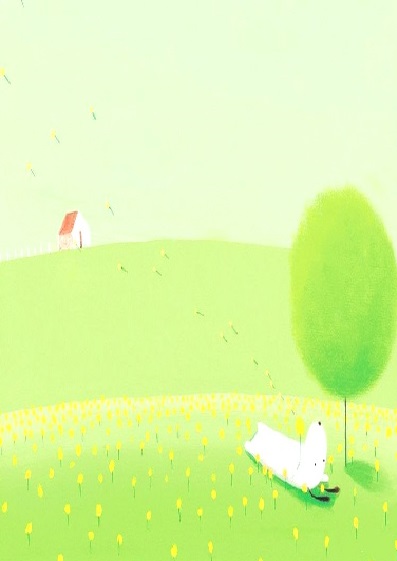 導師: 李政達                 系別班級:應英三乙得獎感言:讓學生感受師長的關懷學期初的導師會議上，有導師提出「因公外出，或利用課餘前往各地 訪視企業實習學生」希望校方為全體教師加保意外險。一年多出來六、七十萬的 預算，讓領導階層猶在「開會研議」中。亦有女性同仁表示：每學期的校外賃居 參訪，學生租屋的公寓、大樓地處偏僻，樓梯間昏暗，住戶龍蛇雜處，若學生不 能親自帶路或有男性親友陪同，有什麼三長兩短，實讓人膽怯裹足。 事實上，教師額外的付出，學生豈會感受不到。大學四年都住在木板隔 間管線外露頂樓加蓋鐵皮屋的學生「紋真」就說：「老師我知道你對我的關心， 並不是我不願意聽從建議搬遷，而是礙於經濟因素…」。我想，也因為有這樣的 機會多與學生相處，即便只是詢寒問暖閒話家常。久而久之學生必能感受師長的 用心與關懷，帶領這個班級，自然如臂使指駕輕就熟。 教育乃 良心的工作，也許現階段得不到應有的回饋。但筆者深信，有愛心的老師將永不 孤單！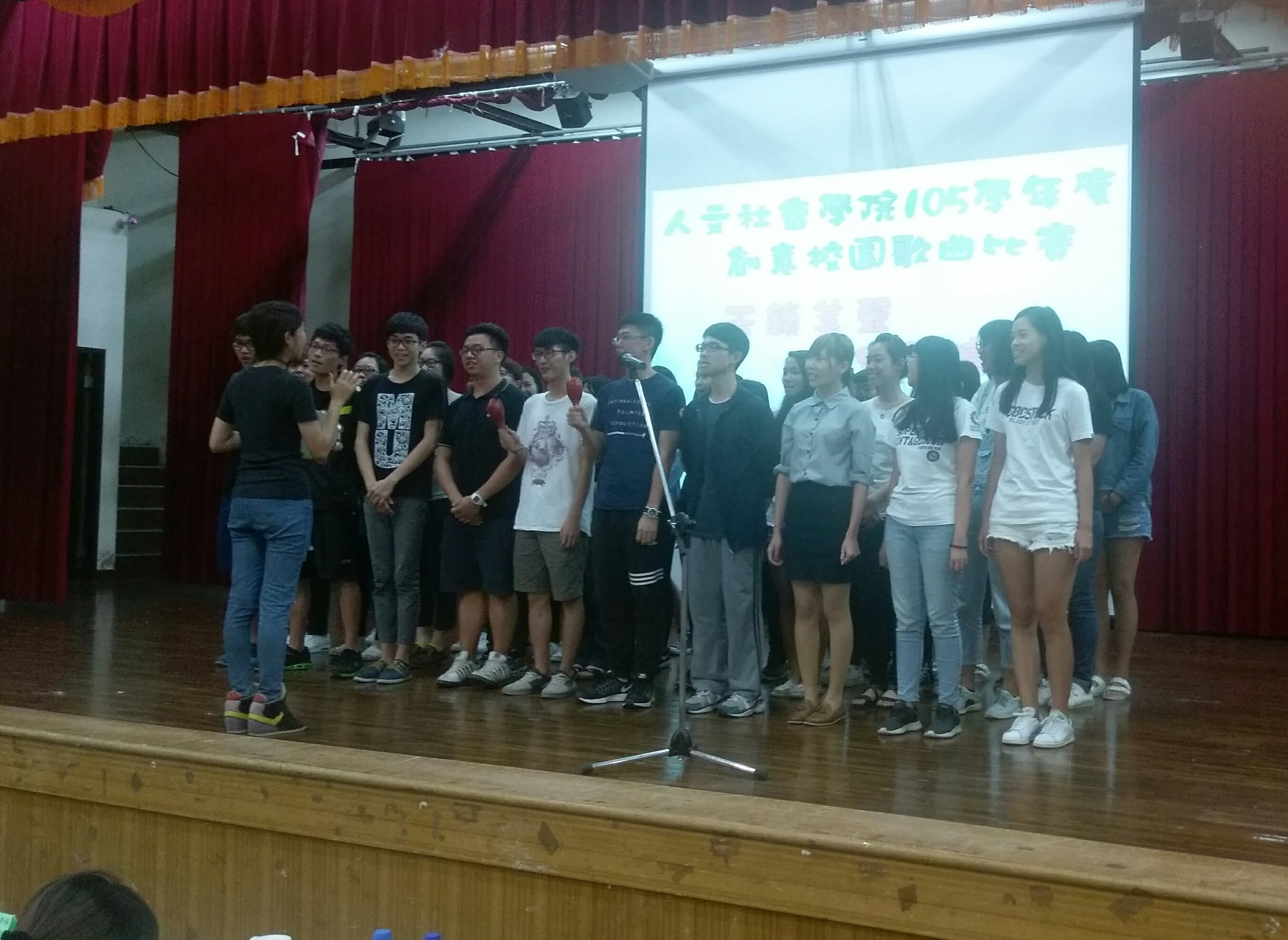 